от  23.09.15Автор фоторепортажа воспитатель первой квалификационной категории                                                                Прилепская Елена Вячеславовна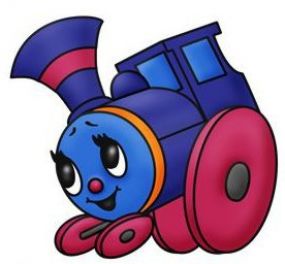 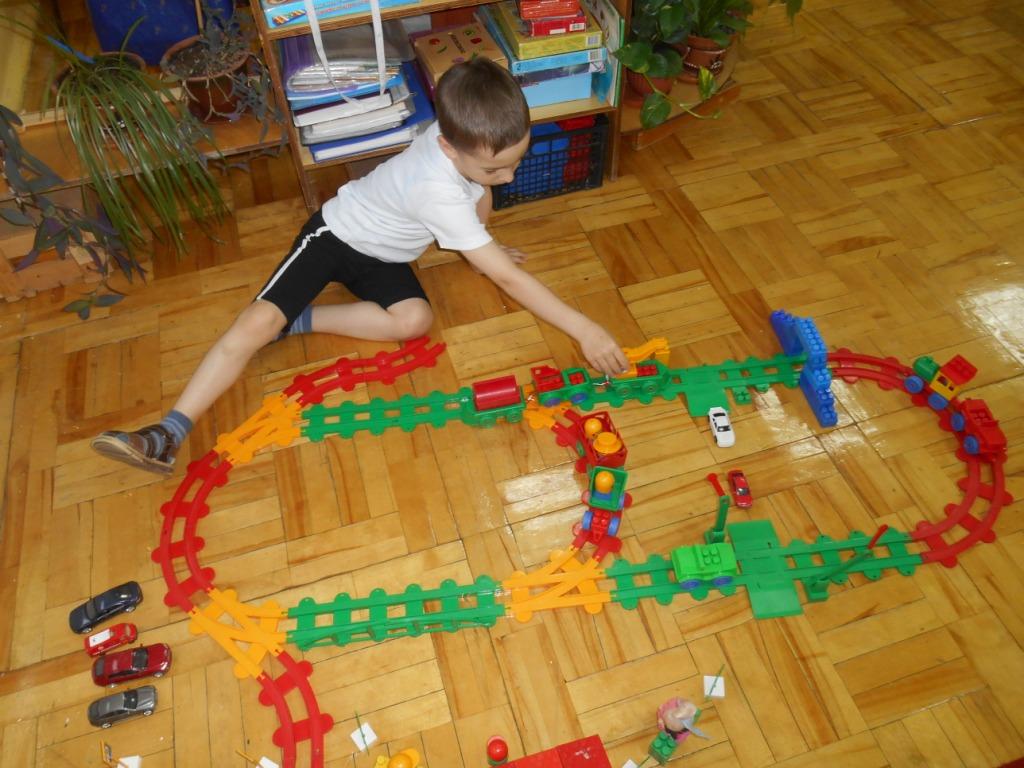 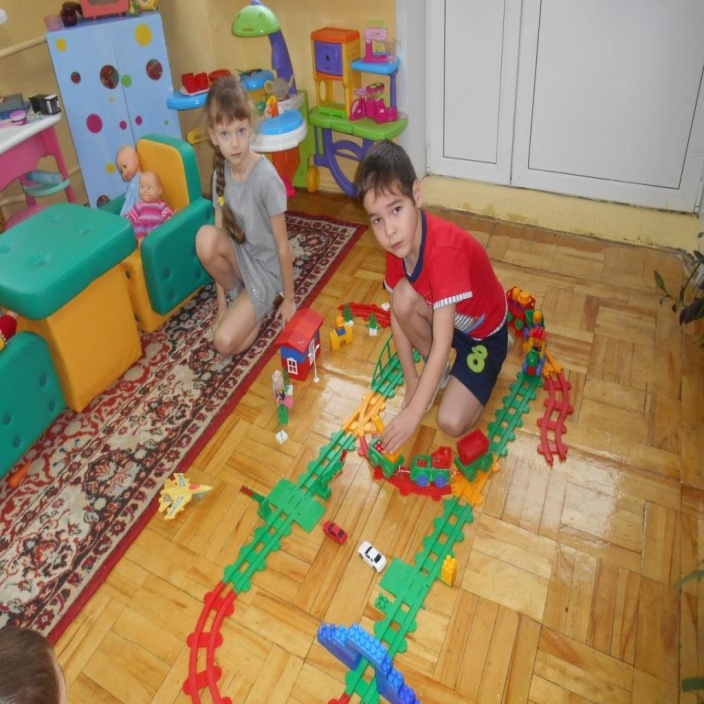 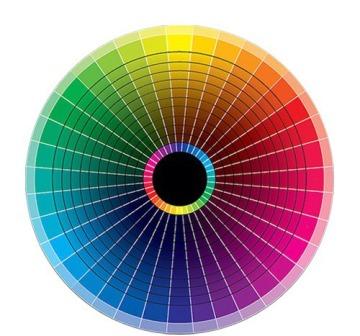                                           Строим, играем, правила поведения на железной дороге изучаем!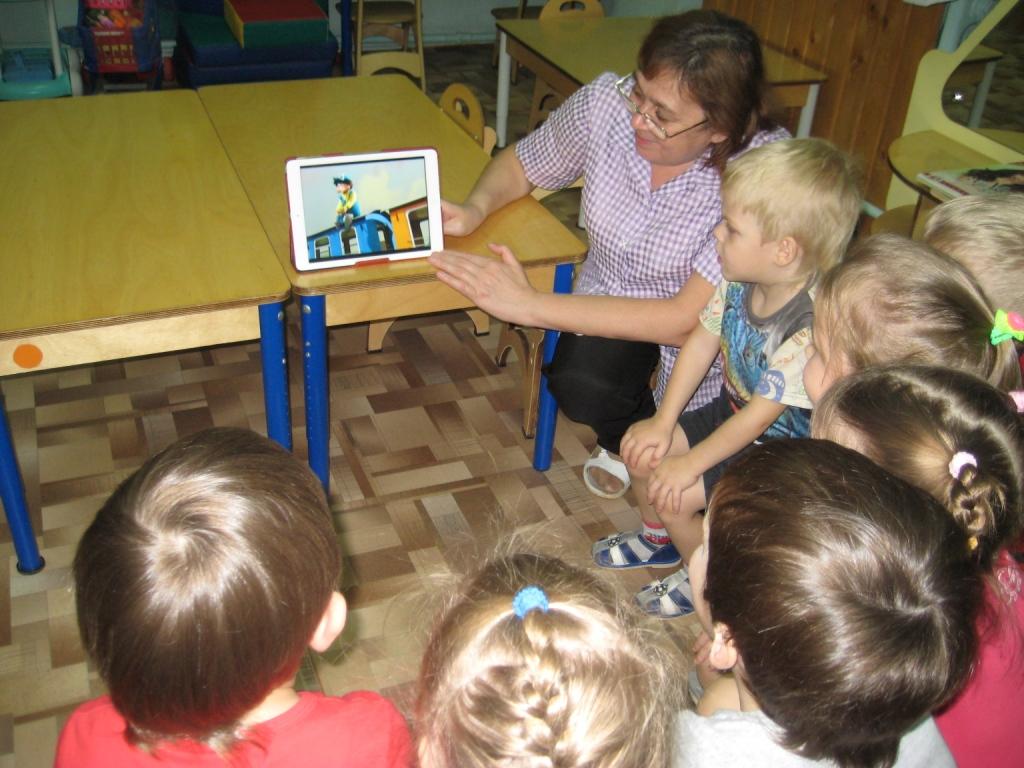 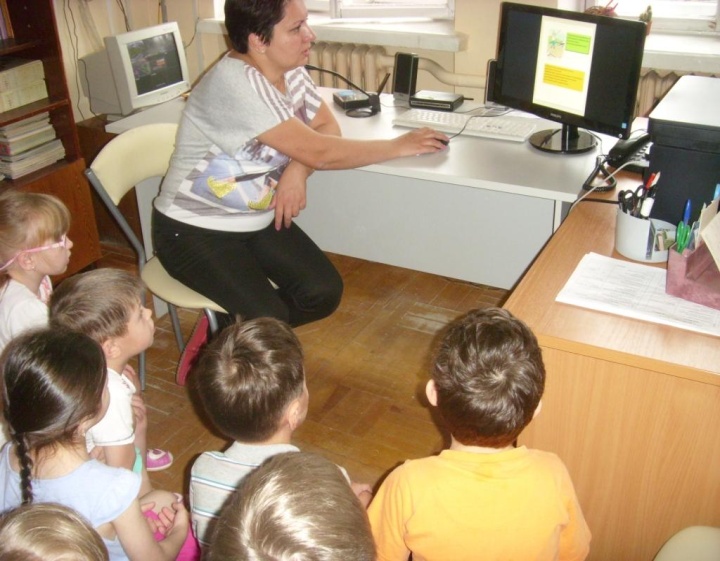 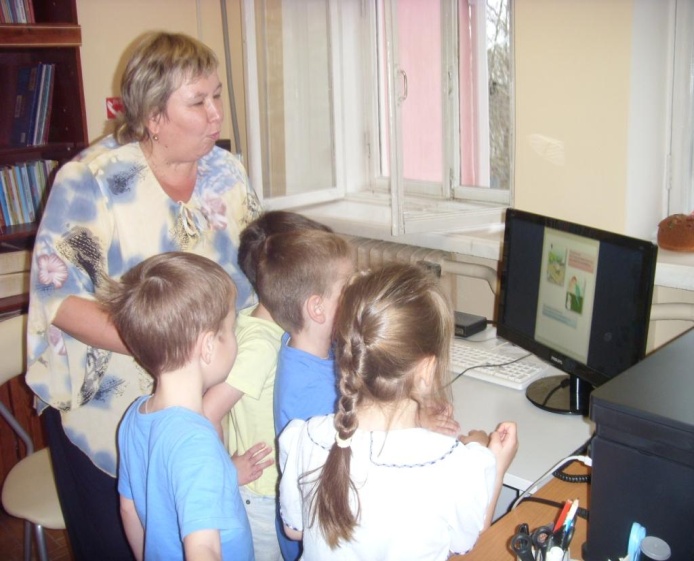 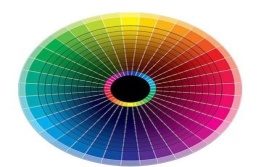 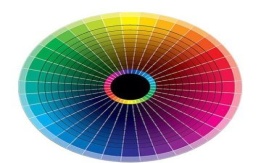 Просмотр видеофильмов.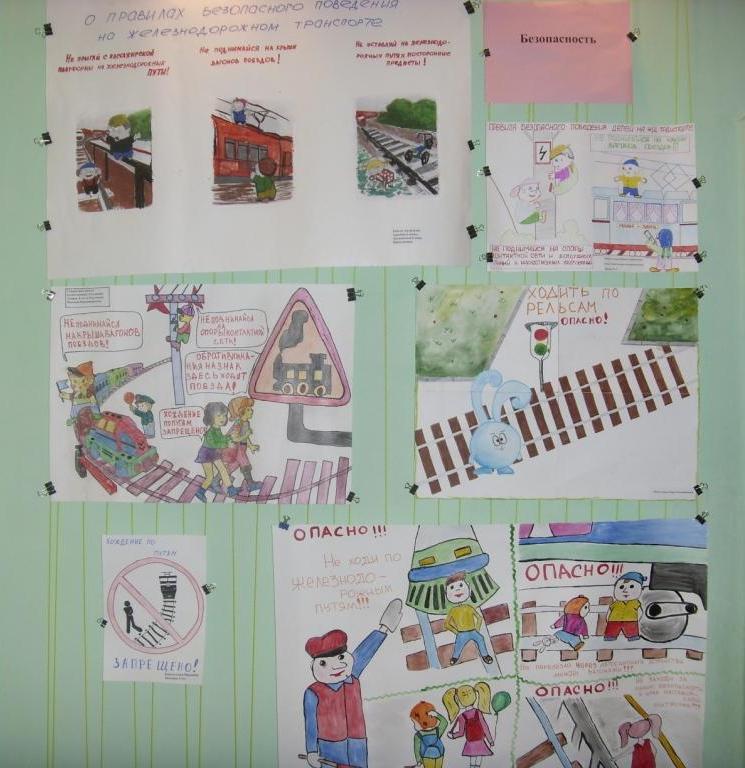 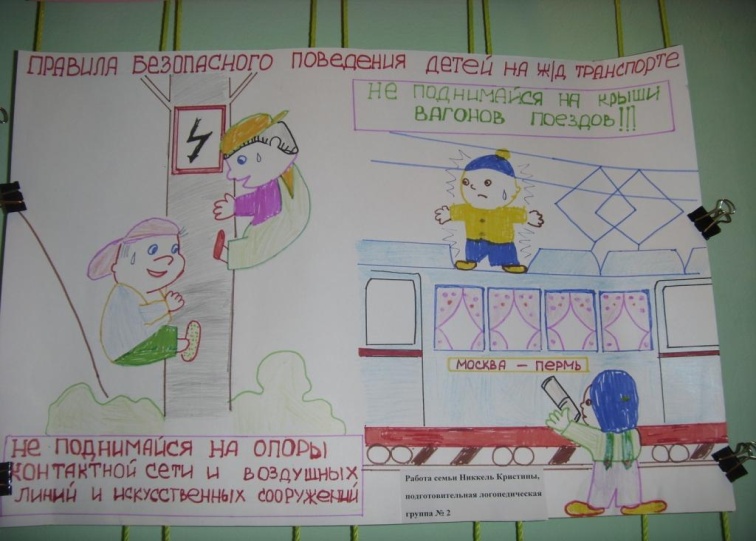 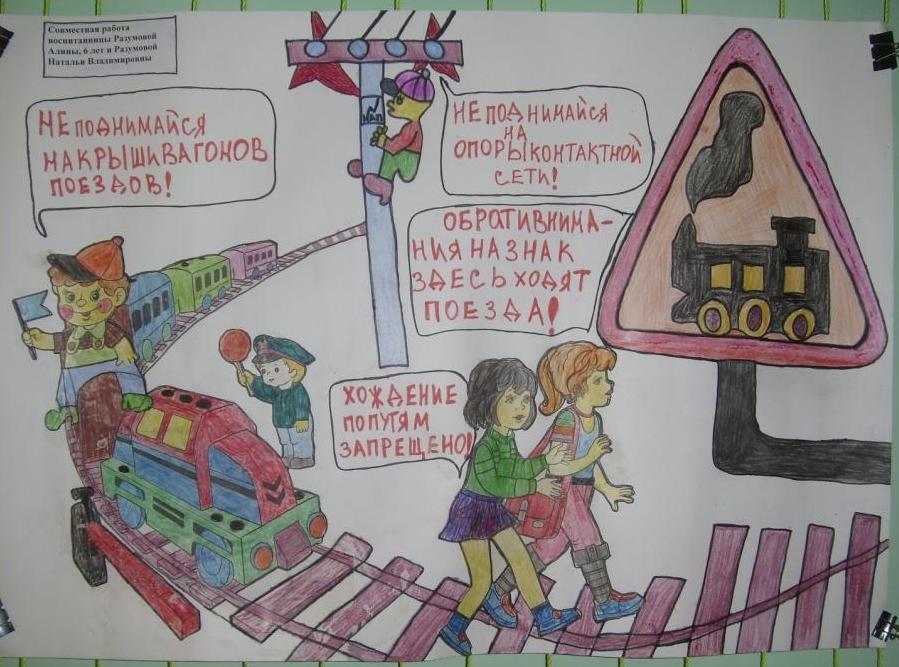                                  Рисуем, закрепляем, с родителями повторяем.        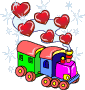 